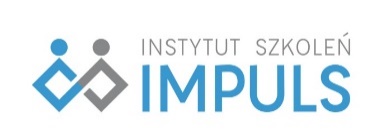 Formularz zgłoszenia na szkolenie onlineNowelizacja ustawy o przeciwdziałaniu praniu pieniędzy i terroryzmowi a organy jst - obowiązki JST oraz  wdrażanie instrukcji postępowania na wypadek sytuacji podejrzenia popełnienia przestępstwa (art. 83 AML)  + wzór instrukcjiTermin: 16 maja 2024r. w godz. 9.00 – 13.00Miejsce: Szkolenie onlineCena: 439,00 zł/osoba (zwolnione z Vat) (Cena zawiera: udział w szkoleniu on-line, materiały szkoleniowe przekazane w wersji elektronicznej, certyfikat ukończenia szkolenia)Zgłoszenia: do      14.05.2024r. Kontakt: email: szkolenia@szkoleniaimpuls.pl  Katarzyna Marchewka – tel.+48 534 520 202	  Joanna Warchoł – tel.+48 731 856 330  Fax: (17) 858 12 73 ( w przypadku zgłoszenia uczestnictwa faxem prosimy o telefoniczne potwierdzenie) www.szkoleniaimpuls.plPłatności za szkolenie należy dokonać na podstawie otrzymanej faktury (wysyłanej w dniu szkolenia na podany adres mailowy) w ciągu 7 dni przelewem. Nie wymagamy płatności przed szkoleniem. W przypadku potwierdzenia lub odwołania szkolenia wszyscy uczestnicy zapisani na szkolenie zostaną o tym poinformowani drogą telefoniczną, najpóźniej na dzień przed szkoleniem.W przypadku rezygnacji ze szkolenia w terminie krótszym niż 3 dni robocze przed datą jego rozpoczęcia, uczestnik będzie zobowiązany do pokrycia całości kosztów szkolenia.Zgodnie z art. 6 pkt. 1 lit. a  Rozporządzenia Parlamentu Europejskiego i Rady (UE) 2016/679 z dnia 27 kwietnia 2016 roku w sprawie ochrony osób fizycznych w związku z przetwarzaniem danych osobowych i w sprawie swobodnego przepływu takich danych oraz uchylenia dyrektywy 95/46/WE (RODO):   wyrażam zgodę na przetwarzanie danych zawartych w tym formularzu dla potrzeb realizacji szkolenia w Instytucie Szkoleń "Impuls". *                   nie wyrażam zgody na przetwarzanie danych zawartych w tym formularzu dla potrzeb realizacji szkolenia w   Instytucie Szkoleń "Impuls".* - wymagane do przyjęcia zgłoszenia na szkolenie. wyrażam zgodę na na przesyłanie informacji handlowych za pomocą środków komunikacji elektronicznej (w tym poczty elektronicznej) zgodnie z art. 10 ust. 1 ustawy z dnia 18 lipca 2002 r. o świadczeniu usług drogą elektroniczną (Dz. U. 2017, poz. 1219, z późn. zm.)   nie wyrażam zgody na na przesyłanie informacji handlowych za pomocą środków komunikacji elektronicznej (w tym poczty elektronicznej) zgodnie z art. 10 ust. 1 ustawy z dnia 18 lipca 2002 r. o świadczeniu usług drogą elektroniczną (Dz. U. 2017, poz. 1219, z późn. zm.)……………………………………………………………………Podpis Lp.Imię i nazwiskouczestnika szkoleniaNumer telefonuNumer telefonuAdres mailowy1.2.Adres mailowy na który należy wysłać fakturę elektroniczną:Adres mailowy na który należy wysłać fakturę elektroniczną:Dane do faktury instytucji zgłaszającej – nazwa, adres, NIP nabywcyDane do faktury instytucji zgłaszającej – nazwa, adres, NIP nabywcyDane do faktury instytucji zgłaszającej – nazwa, adres, NIP nabywcyOdbiorca faktury (jeśli dotyczy)Odbiorca faktury (jeśli dotyczy)